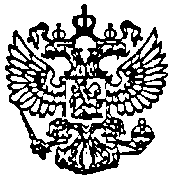 СОВЕТ  ДЕПУТАТОВ  МУНИЦИПАЛЬНОГО  ОБРАЗОВАНИЯ «АРГУНОВСКОЕ»ЧЕТВЕРТОГО  СОЗЫВА165111,пос.Аргуновский,ул.60 лет Октября,11 (881836) 66067(индекс, почтовый адрес местонахождения администрации, тел./факс)(седьмое  заседание)Р Е Ш Е Н И Е 22 августа  2017 года                                                                                                              № 40Об утверждении перечня должностных лиц МО «Аргуновское», уполномоченных составлять протоколы об административных правонарушениях.В соответствии с пунктом 6 статьи 11.3 областного закона от 03 июня 2003 года № 172- 22-03 «Об административных правонарушениях» и подпунктом 4 пункта 1 статьи 20 областного закона от 20 сентября 2005 года № 84-5-03 «О порядке наделения органов местного самоуправления муниципальных образований Архангельской области и муниципальных образований Ненецкого автономного округа отдельными государственными полномочиями» Совет депутатов муниципального образования «Аргуновское» РЕШАЕТ:Утвердить перечень должностных лиц администрации муниципального образования «Аргуновское», уполномоченных составлять протоколы об административных правонарушениях, предусмотренных областным законом от 03 июня 2003 года № 172-22-03 «Об административных правонарушениях», за исключением административных правонарушений, совершенных несовершеннолетними:         - Матюхин Александр Николаевич – помощник  администрации муниципального образования «Аргуновское»;         - Коковина Зоя Леонидовна - ведущий специалист администрации муниципального образования «Аргуновское».Настоящее решение вступает в силу с момента его подписания.Председатель Совета депутатов МО «Аргуновское»                                                                                             Петрова Л.М.Глава МО «Аргуновское»                                                                                        Бегунов И.В.   